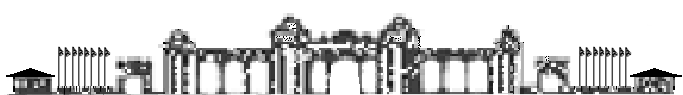 K  Ü  T  A  H  Y  A        D  U  M  L  U  P  I  N  A  R        Ü  N  İ  V  E  R  S  İ  T  E  S  İ M Ü H E N D İ S L İ K     F A K Ü L T E S İÖĞRENCİ STAJ SİGORTA TALEP FORMU(Zorunlu Staj)Formu lütfen okunaklı bir şekilde doldurunuz. UYULMASI GEREKEN KURALLARÖNEMLİ: “Öğrenci Staj Sigorta Talep Formuna” Sağlık Provizyon Müstehaklık belgesi eklenecektir. 	(SPAS Müstehaklık Belgesi, E-Devlet Sağlık Provizyon Aktivasyon Sisteminden e-devlet şifresi ile giriş yapılarak ya da SGK’dan T.C. Kimlik Numarası ile başvuru yapılarak alınabilir.)	SPAS Müstehaklık Belgesi almak için internet adresi: (https://www.turkiye.gov.tr/spas-mustahaklik-sorgulama)İş kazası geçiren öğrenciler, durumlarını belgeleyen rapor ile aynı gün Fakültemizi bilgilendirmekle yükümlüdürler.Zorunlu stajlarda, staj ücreti ödenip ödenmeyeceği ile ilgili, “STAJ ÜCRETLERİNE İŞSİZLİK FONU KATKISI ÖĞRENCİ VE İŞVEREN BİLGİ FORMU” eksiksiz doldurtulup eklenmelidir.Öğrencilerin beyan ettikleri YER ve TARİHLERDE staj yapması zorunludur. Başvuruların bölümlere, staj başlama tarihinden en az 5 (beş) iş günü öncesinde yapılması gerekmektedir.Sigorta talep formuna, işyeri kabul yazısı (staj tarihleri belirtilmiş olarak) eklenmelidir.Belirtilen tarihlerde mücbir nedenlerden (hastalık, kaza, grev, vb.) dolayı değişiklik olması halinde, bu durumun staja başlama tarihinden en az 3 (üç) gün önce, staj başladıktan sonra ortaya çıkması durumunda ise 3 (üç) iş günü içerisinde Bölüm Staj Komisyonu’na bildirilmesi zorunludur.Değişiklikler bildirilmediği takdirde, staj için belirtilen tarihler geçerli olacaktır. Bu tarihler dışında yapılacak stajlarda, sigorta süresi değiştirilemeyeceğinden sorumluluk tamamen öğrenciye aittir.Belirtilen tarihler dışında yapılan stajlarda, sigorta pirimi açısından Üniversitenin hiçbir yükümlülüğü yoktur.Dönem içinde staj başvurusu yapacak olan öğrencilerin, dönem ders kaydının olmadığı danışmanı tarafından mutlaka aşağıda onaylanmalıdır.Yukarıda beyan ettiğim bilgilerin doğruluğunu ve uyulması gerek kuralların getirdiği yükümlülükleri kabul ediyorum.  			              ……./……./20		                 					İmza	    : ………………………………………		                 					Adı Soyadı: ………………………………………Öğrencinin ……………..………. Eğitim-Öğretim Yılı …………. Döneminde ders kaydı yoktur. Danışman Onayı                                                                                                   Bölüm Staj Komisyon Başkanı     …./…./20	                         …./…./20          İmza	                              İmza    Adı Soyadı                                                                                                                        Adı SoyadıÖĞRENCİNİNÖĞRENCİNİNÖĞRENCİNİNAdı SoyadıAdı SoyadıAdı SoyadıT.C. No.T.C. No.T.C. No.BölümüBölümüBölümüDoğum TarihiDoğum TarihiDoğum TarihiÖğrenci NoÖğrenci NoÖğrenci NoCep Tel. No.Cep Tel. No.Cep Tel. No.Adres Adres Adres STAJINSTAJINSTAJINBaşlama TarihiBaşlama TarihiBitiş TarihiBitiş TarihiBitiş TarihiStaj Gün SayısıStaj Gün SayısıSTAJ YERİNİNSTAJ YERİNİNSTAJ YERİNİNSTAJ YERİNİNSTAJ YERİNİNAdıAdıAdıAdresiAdresiAdresiTelefonFaxFaxPersonel SayısıPersonel SayısıPersonel Sayısı